3D NEWTON Поясничный отдел позвоночника. Теоретические основы укрепления области таза.Боль в спине является наиболее распространённым заболеванием, связанным со скелетом. По крайней мере один раз в течении жизни 80 % населения планеты испытывали такую боль. Устойчивость поясничного отдела и таза необходима для лечения и профилактики болей в спине и заболеваний спинного мозга.Panjabi (1992a,b) утверждает: «Устойчивость поясничного отдела позвоночника и таза поддерживается взаимодействием отдельных частей тела».◆ Пассивная подсистема - это тазовая кость, поверхность суставов, связки.◆ Активная подсистема - представляет собой мышцы и делится на большие и мелкие мышцы.◆ Подсистема управления - это действия нервной системы, которая должным образом управляет мышцами вокруг области таза.Глобальные мышцы (прямая мышца, экзоскелет, эндоскелет, позвоночник)◆ Поясничный отдел позвоночника, большая часть мышц таза, расположенных на поверхностном слое.◆ Общее соединение с поясничным отделом позвоночника и тазом.◆ Участие в движении позвоночника.◆ Обеспечение устойчивости позвоночника за счет центробежного сжатия во время движения позвоночника.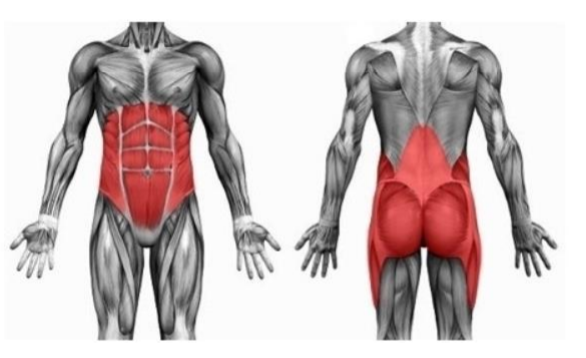 3. Локальные (местные) мышцы (многораздельные мышцы, брюшные мышцы, мышцы таза)◆ Поясничный отдел позвоночника, расположенные в самой глубине тазовые мышцы.◆ Прямое соединение со спинным отделом.◆ Обеспечение стабильности позвоночника.◆ Функция поддержания и контроля осанки.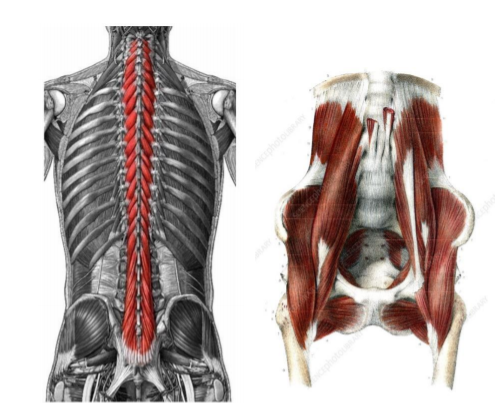        Многораздельные мышцы      Брюшные мышцы и мышцы таза4. Заключение〇 Крупные и мелкие мышцы обеспечивают прямую и косвенную устойчивость позвоночника, а также поддерживаю позвоночный столб, выполняя регулировочную функцию.◆ Обеспечение одновременного движения и устойчивости поясничного отдела позвоночника и таза (Gibbons & Comerford, 2001).〇 Увеличение устойчивости поясничного отдела позвоночника и таза, что играет очень важную роль в лечении и предотвращении боли в спине.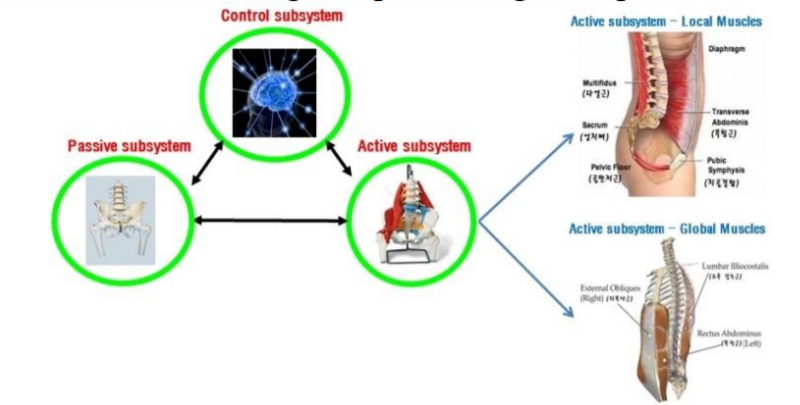 5. Упражнения, укрепляющие крупные и мелкие мышцы.〇 Укрепление пояснично-тазовых мышц с помощью неустойчивой поверхности.Преимущества метода: низкая стоимость и простота перемещения.Недостатки метода: сложно количественно подтвердить эффект от тренировок.〇 Укрепление пояснично-тазовых мышц с помощью изокинетических устройств.Преимущества метода: регулируемая угловая скорость и параксиальный режим (центростремительное сжатие, центробежное сжатие).Недостатки метода: сгибание в двух плоскостях, возможно растяжение.〇 Укрепление пояснично-тазовых мышц: CENTAUR (КЕНТАВР)Преимущества метода: использование силы тяжести в качестве сопротивления, эффект трехмерного движения.Недостатки метода: из-за отсутствия визуальной биологической обратной связи трудно правильно удерживать положение тела. Так же сложно объективно подтвердить достигнуто ли укрепление мышц.6. Усовершенствованный метод укрепления глобальных и локальных мышц - аппарат 3D NEWTON (3D НЬЮТОН)◆ Сопротивление гравитации. Вращение на 360 градусов и наклон. Движение в трёх плоскостях. Наклон на 0 - 30 градусов для лечения пациентов и на 30- 60 градусов для реабилитации спортсменов.◆ Обеспечение визуальной биологической обратной связи для поддержания точного положения тела.◆ Позволяет объективно подтвердить достигнуто ли укрепление мышц.Относительные противопоказания:Опухолевое заболевание· Гипертония, кроме контролируемой медикаментамиСтресс-лабильная ишемическая болезнь сердца· Умеренная сердечная недостаточность· Короткие промежутки между приступами ревматизма· Остеопороз· с сохранением более 80% средней скорректированной по возрасту плотности костейВыпадение позвоночного диска и протрузия сроком до 3 месяцев при отсутствии хирургические показания· Глаукома· Диабет· Психическая неустойчивость.Абсолютные противопоказания· Недавние переломы (в течение 4 месяцев)Недавние операции на брюшной полости (в течение 4 месяцев)Недавние гинекологические операции (в течение 4 месяцев)Острые симптомы с хирургическими показаниями· Послеоперационная грыжаДеформации позвоночникаРасщепление позвоночника, поражающее более одного позвонкаБолезнь Шейермана-МауСколиоз более 30 градусов по Коббу.Серьезные сосудистые заболеванияАнергия аортыЭмболия легочных сосудовТромбоз крупных венЦеребральная ишемия· Серьезные сердечно-сосудистые заболевания-Сердечная недостаточность-Нестабильная стенокардия· Серьезные воспалительные заболевания в стадии обострения, например, пневмоцистная пневмонияБолезнь БехтереваОстеопороз с сохранением менее 80% средней скорректированной по возрасту плотности костейОстрый пролапс позвоночного диска Показания к операции (острое поражение нервов)Прогрессирующие неврологические симптомыОтслойка сетчаткиИнфекционные заболеванияПрогрессирующая неустойчивость позвоночного столба